ENROLLMENT PRIORITIES PETITION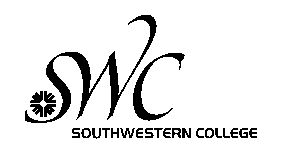 Instructions:  Complete and submit this petition with attached documentation to Admissions or any Higher Education Center. ____________________________________________________________________________________		___________________________Name (Last)					(First)					         Student ID Number____________________________________________________________________________________		___________________________Email Address										         Telephone NumberDOCUMENTS toBE attached to THIS FORM:•	TYPED NARRATIVE OF YOUR SITUATION REGARDING ENROLLMENT PRIORITIES •	CURRENT STUDENT EDUCATION PLAN (SEP)Enrollment priority shall be lost at the first registration opportunity after the student:Placed on academic or progress probation for two consecutive terms; or 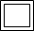  Earned 100 or more degree applicable semester units orExtenuating circumstances:Extenuating circumstances:  Extenuating circumstances are verified cases of accidents, illnesses or other circumstances beyond the control of the student..  Examples of documentation include: medical records, police reports, court documents, etc. Students with Disabilities:  Academic Accommodations Students with a disability had applied for, but did not receive reasonable accommodation in a timely manner.Examples of documentation include:  Academic Accommodations form,  Students with a disability who are authorized for priority enrollment:Students with a disability who are authorized for priority enrollment as a DSS authorized academic accommodation and are making progress towards their academic goal.  Examples of documentation include:  Accommodations form, Students who have demonstrated significant academic improvement:Students who have demonstrated significant academic improvement defined as achieving no less than the minimum grade point average and progress standards. Examples of documentation include:  Transcript which shows academic improvement in a minimum of two semesters.Student who are enrolled in High Unit Majors or units in categores listed below:Student who are enrolled in High Unit Majors or have accumulated units from Advanced Placement, 2+2 or Credit by Examination.Honor Students:Honors Students who have no other available opportunity for honor addendums, based on their academic goal.  Examples of documentation include:  Honors addendum contracts for the completion of at least 15 semester units and Student Education Plan.  (Conflict in work or class schedule is not a valid reason not enrolling in an honors addendum)Final semester before degree certificate and/or transfer completion:Student is within his/her final semester of degree, certificate and/or transfer completion. Student must fill out chart of courses which are needed.  Student Education Plan, updated transcript must show only the remaining classes before graduation.	Student Signature: ___________________________________________		Date: __________________________For Office Use OnlyPetition and Documentation received by Staff person: _______________________________________         Date: ________________Routed to ____________________________       Date: ____________________       (Return to Admissions within two weeks)Approved           Denied          NO ACTION          Committee Signature:____________________        Date:________________COMMENTS: ________________________________________________________________________________________________________________________________________________________________________________________________________Results scanned/emailed to student: ________________________  	Date:____________________COMMENTS: ________________________________________________________________________________________________________________________________________________________________________________________________________Enrollment Priorities Petition routing information:All petitions are turned directly into the Admissions and Records Office. Admissions and Records will route petition to the appropriate department/discipline for review.  Admissions will notify the student of the outcome after receiving the petition from the department within two weeks.Extenuating Circumstances							Admissions and RecordsStudents with Disabilities: - Academic Accommodations				Disability Support ServicesStudents with Disabilities: - Significant academic improvement			Disability Support ServicesHigh Unit Majors 		:						Petition CommitteeHonor students:								Honors CoordinatorFinal Semester before degree						Petition CommitteeCourse NumberCourse Name